В Жирекене весело и шумно отпраздновали Масленицу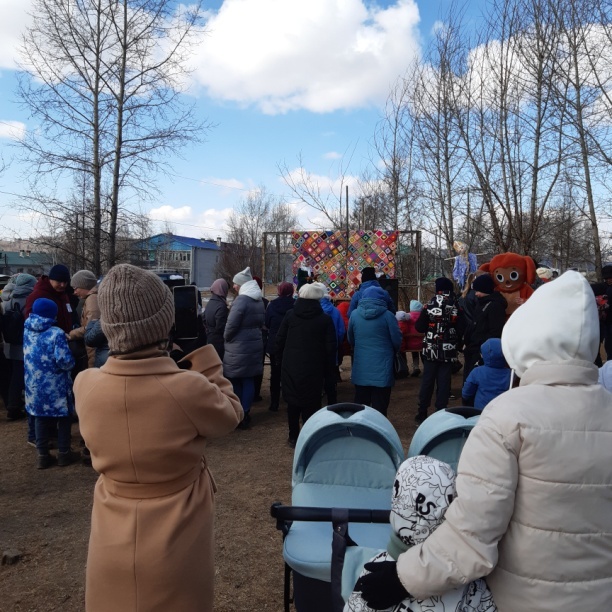 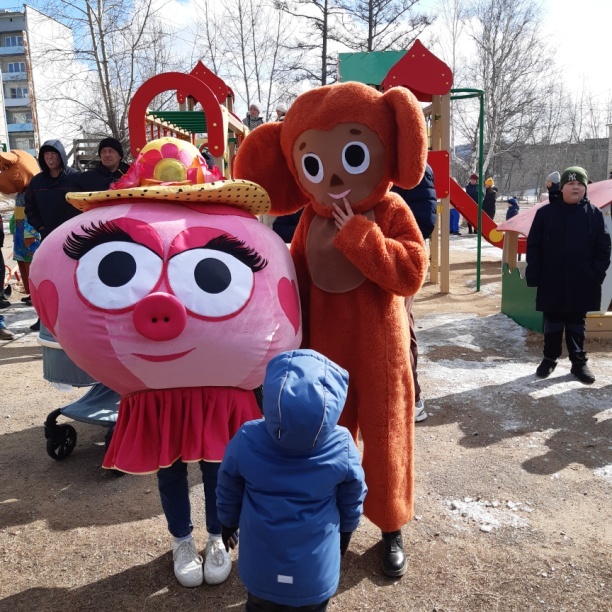 17 марта в Жирекене весело и шумно отпраздновали Масленицу, на площадке у Центра досуга (сквер).Жирекенцы активно участвовали во всех конкурсах, предложенных ведущими. В конкурсе по поднятию гири (16кг) победили:1 место – Анатолий Ковтун2 место  – Сергей Оспищев 3 место  – Сергей Турдыев. В конкурсе по поднятию штанги (25кг) победили:1 место – Данил Василенко2 место – Сергей Оспищев3 место – Сергей ТурдыевВ конкурсе «Родня» победила семья Домошонкиных.В конкурсе «За сохранение семейных ценностей» 1 место у Натальи Глусских.В конкурсе Чучел 1 место у коллектива АО «ЗабТЭК» (пара «Весна и Зима»). Поощрительные призы получили: семья Федоровых, Вологдина Н.К., Грунова Ю., коллектив воспитателей группы «Подснежник» д/с «Полянка» и другие.Было не только весело, но и вкусно: присутствующих на празднике накормили традиционными блинами и напоили чаем. 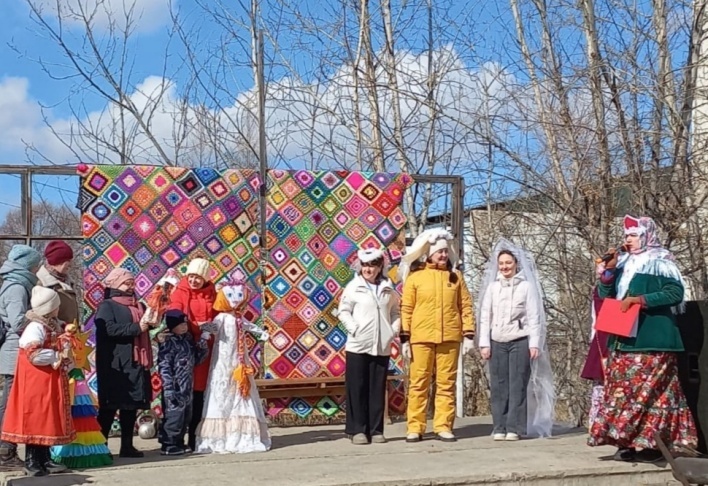 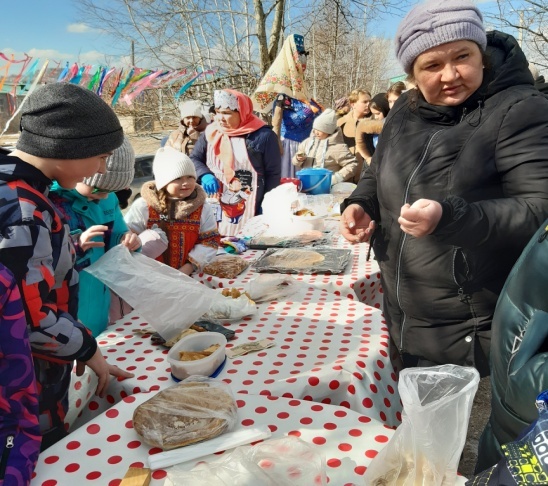 